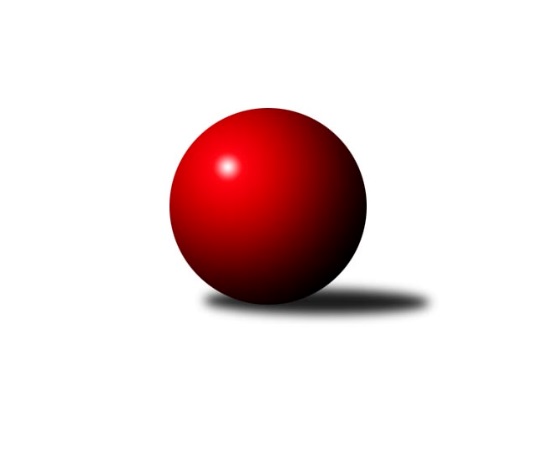 Č.13Ročník 2008/2009	7.12.2008Nejlepšího výkonu v tomto kole: 2575 dosáhlo družstvo: TJ Unie Hlubina ˝A˝Krajský přebor MS 2008/2009Výsledky 13. kolaSouhrnný přehled výsledků:TJ Spartak Bílovec ˝A˝	- TJ Sokol Dobroslavice ˝A˝	14:2	2480:2373		6.12.SKK Ostrava B	- TJ Sokol Bohumín ˝A˝	13:3	2550:2439		6.12.TJ VOKD Poruba ˝B˝	- TJ Sokol Michálkovice ˝B˝	11:5	2366:2349		6.12.TJ Unie Hlubina ˝A˝	- KK Hranice ˝A˝	12:4	2575:2539		6.12.TJ Opava ˝D˝	- TJ Nový Jičín ˝A˝	14:2	2471:2319		6.12.TJ Sokol Sedlnice ˝B˝	- TJ Sokol Chvalíkovice ˝B˝	12:4	2446:2403		6.12.TJ Frenštát p.R.˝A˝	- KK Minerva Opava ˝B˝	10:6	2519:2420		7.12.Tabulka družstev:	1.	TJ Unie Hlubina ˝A˝	13	10	0	3	140 : 68 	 	 2437	20	2.	KK Hranice ˝A˝	13	9	2	2	132 : 76 	 	 2467	20	3.	TJ Sokol Bohumín ˝A˝	13	9	0	4	129 : 79 	 	 2405	18	4.	TJ Spartak Bílovec ˝A˝	13	7	2	4	110 : 98 	 	 2399	16	5.	TJ Opava ˝D˝	13	7	1	5	118 : 90 	 	 2364	15	6.	TJ VOKD Poruba ˝B˝	13	7	0	6	106 : 102 	 	 2371	14	7.	TJ Sokol Chvalíkovice ˝B˝	13	5	2	6	104 : 104 	 	 2408	12	8.	SKK Ostrava B	13	5	1	7	103 : 105 	 	 2415	11	9.	TJ Nový Jičín ˝A˝	13	5	1	7	95 : 113 	 	 2349	11	10.	TJ Sokol Michálkovice ˝B˝	13	4	2	7	97 : 111 	 	 2430	10	11.	KK Minerva Opava ˝B˝	13	4	1	8	85 : 123 	 	 2352	9	12.	TJ Sokol Dobroslavice ˝A˝	13	4	1	8	78 : 130 	 	 2370	9	13.	TJ Frenštát p.R.˝A˝	13	4	1	8	73 : 135 	 	 2384	9	14.	TJ Sokol Sedlnice ˝B˝	13	3	2	8	86 : 122 	 	 2344	8Podrobné výsledky kola:	 TJ Spartak Bílovec ˝A˝	2480	14:2	2373	TJ Sokol Dobroslavice ˝A˝	Vladimír Štacha	 	 416 	 0 		416 	 2:0 	 376 	 	376 	 0		Kamil Svačina	Emil Rubáč	 	 405 	 0 		405 	 2:0 	 401 	 	401 	 0		Karel Kuchař	Jaroslav Černý	 	 429 	 0 		429 	 2:0 	 369 	 	369 	 0		Miroslav Svider	Pavel Šmydke	 	 421 	 0 		421 	 2:0 	 402 	 	402 	 0		Vladimír Trojek	Rostislav Klazar	 	 410 	 0 		410 	 2:0 	 407 	 	407 	 0		Martin Třečák	Karel Šnajdárek	 	 399 	 0 		399 	 0:2 	 418 	 	418 	 0		Ivo Kovaříkrozhodčí: Nejlepší výkon utkání: 429 - Jaroslav Černý	 SKK Ostrava B	2550	13:3	2439	TJ Sokol Bohumín ˝A˝	Petr Holas	 	 229 	 203 		432 	 1:1 	 432 	 	217 	 215		Alfréd  Herman	Jan Pavlosek	 	 212 	 203 		415 	 2:0 	 398 	 	208 	 190		Karol Nitka	Petr Šebestík	 	 224 	 220 		444 	 2:0 	 401 	 	180 	 221		Josef Kuzma	Vladimír Korta	 	 215 	 223 		438 	 2:0 	 400 	 	189 	 211		Miroslav Paloc	Miroslav Böhm	 	 191 	 211 		402 	 2:0 	 383 	 	203 	 180		Štefan Dendis	Martin Futerko	 	 202 	 217 		419 	 0:2 	 425 	 	213 	 212		Pavel Niesytrozhodčí: Nejlepší výkon utkání: 444 - Petr Šebestík	 TJ VOKD Poruba ˝B˝	2366	11:5	2349	TJ Sokol Michálkovice ˝B˝	Petr Oravec	 	 379 	 0 		379 	 2:0 	 360 	 	360 	 0		Zdeněk Zhýbala	Vladimír Rada	 	 415 	 0 		415 	 2:0 	 404 	 	404 	 0		Jan Zych	Tomáš Foniok	 	 390 	 0 		390 	 1:1 	 390 	 	390 	 0		Lukáš Jurášek	Vojtěch Turlej	 	 394 	 0 		394 	 0:2 	 409 	 	409 	 0		Ivo Herzán	František Křák	 	 387 	 0 		387 	 0:2 	 415 	 	415 	 0		Michal Zych	Jaroslav Klekner	 	 401 	 0 		401 	 2:0 	 371 	 	371 	 0		Petr Jurášekrozhodčí: Nejlepšího výkonu v tomto utkání: 415 kuželek dosáhli: Vladimír Rada, Michal Zych	 TJ Unie Hlubina ˝A˝	2575	12:4	2539	KK Hranice ˝A˝	Michal Hejtmánek	 	 430 	 0 		430 	 0:2 	 439 	 	439 	 0		Jiří Terrich	Michal Babinec  ml	 	 423 	 0 		423 	 2:0 	 422 	 	422 	 0		Petr  Pavelka ml	František Oliva	 	 413 	 0 		413 	 2:0 	 389 	 	389 	 0		Jan Lenhart	Michal Zatyko	 	 421 	 0 		421 	 0:2 	 456 	 	456 	 0		Petr  Pavelka st	Michal Babinec  st	 	 445 	 0 		445 	 2:0 	 426 	 	426 	 0		Stanislav Podzemný	Petr Chodura	 	 443 	 0 		443 	 2:0 	 407 	 	407 	 0		Karel Pitrunrozhodčí: Nejlepší výkon utkání: 456 - Petr  Pavelka st	 TJ Opava ˝D˝	2471	14:2	2319	TJ Nový Jičín ˝A˝	Josef Klapetek	 	 220 	 207 		427 	 2:0 	 398 	 	215 	 183		Alexej Kudělka	Michal Blažek	 	 212 	 213 		425 	 2:0 	 381 	 	199 	 182		Lubomír Camfrla	Milan Franer	 	 207 	 195 		402 	 2:0 	 401 	 	208 	 193		Jiří Hradil	Rudolf Tvrdoň	 	 208 	 212 		420 	 2:0 	 323 	 	163 	 160		Jan Pospěch	Jana Tvrdoňová	 	 204 	 203 		407 	 0:2 	 430 	 	224 	 206		Radek Škarka	Lubomír Škrobánek	 	 193 	 197 		390 	 2:0 	 386 	 	182 	 204		Michal Pavičrozhodčí: Nejlepší výkon utkání: 430 - Radek Škarka	 TJ Sokol Sedlnice ˝B˝	2446	12:4	2403	TJ Sokol Chvalíkovice ˝B˝	Michaela Tobolová	 	 186 	 188 		374 	 2:0 	 371 	 	172 	 199		Vlastimil Trulej	Jaroslav Chvostek	 	 204 	 207 		411 	 2:0 	 403 	 	199 	 204		Zdeněk Kubinec	Břetislav Ermis	 	 214 	 193 		407 	 2:0 	 406 	 	213 	 193		Antonín Hendrych	Renáta Janyšková	 	 203 	 216 		419 	 0:2 	 424 	 	210 	 214		Jakub Hendrych	Jiří Chvostek	 	 227 	 219 		446 	 2:0 	 390 	 	183 	 207		Roman Beinhauer	Jaroslav Tobola	 	 203 	 186 		389 	 0:2 	 409 	 	211 	 198		Josef Hendrychrozhodčí: Nejlepší výkon utkání: 446 - Jiří Chvostek	 TJ Frenštát p.R.˝A˝	2519	10:6	2420	KK Minerva Opava ˝B˝	Jaroslav  Petr	 	 440 	 0 		440 	 2:0 	 415 	 	415 	 0		Petr Frank	Zdeněk Bordovský	 	 449 	 0 		449 	 2:0 	 378 	 	378 	 0		Renáta Smijová	Miroslav  Makový	 	 421 	 0 		421 	 2:0 	 387 	 	387 	 0		Jan Král	Tomáš Binek	 	 381 	 0 		381 	 0:2 	 405 	 	405 	 0		Karel Vágner	Zdeněk Michna	 	 421 	 0 		421 	 0:2 	 424 	 	424 	 0		Vladimír Staněk	Jaromír Matějek	 	 407 	 0 		407 	 0:2 	 411 	 	411 	 0		Zdeněk Štohanzlrozhodčí: Nejlepší výkon utkání: 449 - Zdeněk BordovskýPořadí jednotlivců:	jméno hráče	družstvo	celkem	plné	dorážka	chyby	poměr kuž.	Maximum	1.	Pavel Gerlich 	SKK Ostrava B	425.20	286.0	139.2	4.0	5/7	(458)	2.	Daniel Dudek 	TJ Sokol Michálkovice ˝B˝	425.06	285.4	139.7	3.8	6/8	(465)	3.	Petr  Pavelka st 	KK Hranice ˝A˝	421.54	279.6	141.9	3.3	8/8	(456)	4.	Josef Hendrych 	TJ Sokol Chvalíkovice ˝B˝	418.25	291.5	126.7	6.0	4/6	(450)	5.	Ivo Kovařík 	TJ Sokol Dobroslavice ˝A˝	418.03	288.2	129.9	4.7	8/8	(455)	6.	Karel Pitrun 	KK Hranice ˝A˝	417.29	282.7	134.5	5.2	7/8	(448)	7.	Jan Zych 	TJ Sokol Michálkovice ˝B˝	416.54	278.8	137.7	3.2	7/8	(477)	8.	Roman Beinhauer 	TJ Sokol Chvalíkovice ˝B˝	414.68	279.6	135.1	4.8	5/6	(459)	9.	Jiří Terrich 	KK Hranice ˝A˝	414.04	287.2	126.8	5.4	6/8	(439)	10.	Petr Jurášek 	TJ Sokol Michálkovice ˝B˝	413.35	284.9	128.5	5.2	8/8	(484)	11.	Zdeněk Zhýbala 	TJ Sokol Michálkovice ˝B˝	412.43	277.4	135.1	3.7	7/8	(447)	12.	Michal Pavič 	TJ Nový Jičín ˝A˝	412.31	280.4	131.9	4.4	7/8	(442)	13.	Josef Zavacký 	TJ Nový Jičín ˝A˝	412.27	288.7	123.5	4.3	6/8	(433)	14.	Vladimír Štacha 	TJ Spartak Bílovec ˝A˝	412.08	285.4	126.7	6.2	7/7	(434)	15.	Milan  Kučera 	TJ Frenštát p.R.˝A˝	411.04	278.0	133.0	4.7	7/8	(429)	16.	Michal Zatyko 	TJ Unie Hlubina ˝A˝	410.83	274.1	136.8	3.5	6/7	(436)	17.	Pavel Niesyt 	TJ Sokol Bohumín ˝A˝	409.90	274.4	135.5	3.2	8/8	(446)	18.	Petr Chodura 	TJ Unie Hlubina ˝A˝	409.83	285.9	123.9	5.7	6/7	(443)	19.	Tomáš Polášek 	SKK Ostrava B	408.60	277.7	130.9	5.3	6/7	(455)	20.	Radek Škarka 	TJ Nový Jičín ˝A˝	408.43	283.1	125.4	3.7	7/8	(434)	21.	Michal Babinec  st 	TJ Unie Hlubina ˝A˝	408.29	273.3	135.0	4.1	5/7	(467)	22.	Jaromír Matějek 	TJ Frenštát p.R.˝A˝	408.02	281.8	126.2	7.3	7/8	(438)	23.	František Oliva 	TJ Unie Hlubina ˝A˝	407.64	276.0	131.7	3.2	7/7	(450)	24.	Petr  Pavelka ml 	KK Hranice ˝A˝	407.17	278.3	128.8	4.7	8/8	(443)	25.	Vladimír Korta 	SKK Ostrava B	406.64	278.2	128.4	3.3	7/7	(443)	26.	Michal Babinec  ml 	TJ Unie Hlubina ˝A˝	406.10	284.6	121.5	5.7	5/7	(452)	27.	František Křák 	TJ VOKD Poruba ˝B˝	406.08	280.3	125.8	5.7	7/7	(427)	28.	Petr Šebestík 	SKK Ostrava B	405.74	280.7	125.0	6.6	6/7	(444)	29.	Zdeněk Kuna 	SKK Ostrava B	405.46	283.4	122.1	6.5	7/7	(454)	30.	Michal Hejtmánek 	TJ Unie Hlubina ˝A˝	405.33	279.9	125.4	4.5	7/7	(462)	31.	Vladimír Šipula 	TJ Sokol Bohumín ˝A˝	405.17	271.5	133.6	3.6	6/8	(433)	32.	Jaroslav Tobola 	TJ Sokol Sedlnice ˝B˝	404.57	268.6	136.0	4.6	5/7	(440)	33.	Štefan Dendis 	TJ Sokol Bohumín ˝A˝	404.46	280.0	124.4	6.9	7/8	(435)	34.	Karel Škrobánek 	TJ Opava ˝D˝	404.40	280.4	124.0	6.5	5/7	(456)	35.	Zdeněk Štohanzl 	KK Minerva Opava ˝B˝	404.33	280.4	124.0	6.0	7/8	(432)	36.	Antonín Hendrych 	TJ Sokol Chvalíkovice ˝B˝	403.83	280.0	123.8	6.1	6/6	(431)	37.	Vladimír Staněk 	KK Minerva Opava ˝B˝	403.54	281.9	121.7	6.4	8/8	(431)	38.	Jaroslav Chvostek 	TJ Sokol Sedlnice ˝B˝	403.37	278.1	125.3	4.1	5/7	(459)	39.	Karel Šnajdárek 	TJ Spartak Bílovec ˝A˝	403.02	278.6	124.4	4.2	7/7	(433)	40.	Pavel Šmydke 	TJ Spartak Bílovec ˝A˝	402.93	273.3	129.6	5.6	5/7	(422)	41.	Břetislav Mrkvica 	TJ Sokol Sedlnice ˝B˝	402.00	276.1	125.9	6.3	5/7	(428)	42.	Karel Kuchař 	TJ Sokol Dobroslavice ˝A˝	400.89	282.7	118.2	5.8	7/8	(441)	43.	Jaroslav Klekner 	TJ VOKD Poruba ˝B˝	400.80	279.6	121.2	4.7	7/7	(459)	44.	René Gazdík 	TJ Unie Hlubina ˝A˝	400.67	272.8	127.9	3.7	6/7	(418)	45.	Karel Mareček 	TJ Spartak Bílovec ˝A˝	400.53	275.9	124.7	7.7	6/7	(436)	46.	Karol Nitka 	TJ Sokol Bohumín ˝A˝	400.15	282.1	118.0	5.9	8/8	(427)	47.	Josef Klapetek 	TJ Opava ˝D˝	399.60	277.5	122.1	6.2	5/7	(445)	48.	Zdeněk Kubinec 	TJ Sokol Chvalíkovice ˝B˝	399.19	283.2	116.0	5.8	6/6	(418)	49.	Stanislav Podzemný 	KK Hranice ˝A˝	399.17	276.5	122.6	6.2	7/8	(437)	50.	Martin Třečák 	TJ Sokol Dobroslavice ˝A˝	399.13	273.1	126.1	3.9	8/8	(423)	51.	Josef Kuzma 	TJ Sokol Bohumín ˝A˝	398.96	275.7	123.3	7.0	8/8	(430)	52.	Lubomír Škrobánek 	TJ Opava ˝D˝	398.39	281.1	117.2	7.4	7/7	(435)	53.	Lubomír Camfrla 	TJ Nový Jičín ˝A˝	396.84	275.8	121.1	6.5	8/8	(466)	54.	Rudolf Tvrdoň 	TJ Opava ˝D˝	396.71	274.4	122.3	6.3	7/7	(440)	55.	Petr Frank 	KK Minerva Opava ˝B˝	396.14	278.8	117.4	6.1	7/8	(421)	56.	Jan Král 	KK Minerva Opava ˝B˝	395.83	275.1	120.7	5.1	6/8	(427)	57.	Karel Vágner 	KK Minerva Opava ˝B˝	395.68	274.4	121.3	7.2	7/8	(436)	58.	Vladimír Rada 	TJ VOKD Poruba ˝B˝	395.57	275.8	119.7	8.0	7/7	(436)	59.	Jaroslav  Petr 	TJ Frenštát p.R.˝A˝	395.17	271.8	123.4	6.0	8/8	(440)	60.	Jan Polášek 	SKK Ostrava B	393.90	274.7	119.2	7.3	6/7	(447)	61.	Tomáš Foniok 	TJ VOKD Poruba ˝B˝	393.67	276.9	116.8	7.0	6/7	(426)	62.	Miroslav Paloc 	TJ Sokol Bohumín ˝A˝	393.50	272.8	120.8	5.2	8/8	(412)	63.	Jana Tvrdoňová 	TJ Opava ˝D˝	392.48	276.2	116.3	5.1	7/7	(441)	64.	Jan Žídek 	TJ VOKD Poruba ˝B˝	392.33	273.4	118.9	6.6	6/7	(431)	65.	Josef Vávra 	TJ Sokol Dobroslavice ˝A˝	391.67	268.2	123.5	5.2	6/8	(417)	66.	Miroslav Nosek 	TJ Sokol Chvalíkovice ˝B˝	389.20	271.6	117.6	7.0	5/6	(413)	67.	Emil Rubáč 	TJ Spartak Bílovec ˝A˝	388.10	272.9	115.2	8.7	5/7	(419)	68.	Vladimír Vojkůvka 	TJ Frenštát p.R.˝A˝	387.92	275.2	112.8	9.5	6/8	(423)	69.	Petr Sobotík 	TJ Sokol Sedlnice ˝B˝	387.50	276.2	111.3	8.3	7/7	(465)	70.	Tomáš Binek 	TJ Frenštát p.R.˝A˝	386.86	270.5	116.3	7.1	7/8	(417)	71.	Michal Blažek 	TJ Opava ˝D˝	386.73	271.4	115.3	8.9	5/7	(434)	72.	Milan Franer 	TJ Opava ˝D˝	385.80	277.3	108.4	8.4	7/7	(449)	73.	Renáta Smijová 	KK Minerva Opava ˝B˝	385.49	272.3	113.2	7.2	7/8	(422)	74.	Oldřich Bidrman 	TJ Sokol Michálkovice ˝B˝	385.11	274.2	110.9	9.0	6/8	(414)	75.	Jaroslav Černý 	TJ Spartak Bílovec ˝A˝	385.04	266.2	118.9	6.6	6/7	(429)	76.	Vladimír Trojek 	TJ Sokol Dobroslavice ˝A˝	384.00	276.2	107.8	9.0	7/8	(416)	77.	Alexej Kudělka 	TJ Nový Jičín ˝A˝	381.70	273.1	108.6	10.7	6/8	(414)	78.	Lukáš Jurášek 	TJ Sokol Michálkovice ˝B˝	378.77	269.1	109.7	9.1	7/8	(413)	79.	Jiří Hradil 	TJ Nový Jičín ˝A˝	366.58	264.6	102.0	12.1	6/8	(423)		Michal Zych 	TJ Sokol Michálkovice ˝B˝	448.00	306.0	142.0	4.0	2/8	(481)		Petr Holas 	SKK Ostrava B	432.00	291.0	141.0	5.0	1/7	(432)		Alfréd  Herman 	TJ Sokol Bohumín ˝A˝	432.00	293.0	139.0	7.0	1/8	(432)		Petr Kuběna 	TJ Frenštát p.R.˝A˝	432.00	309.0	123.0	6.0	1/8	(432)		Vojtěch Turlej 	TJ VOKD Poruba ˝B˝	427.20	295.0	132.2	4.3	2/7	(447)		Beáta Jašková 	TJ Opava ˝D˝	423.00	298.0	125.0	7.0	1/7	(423)		Martin Futerko 	SKK Ostrava B	419.00	290.0	129.0	1.0	1/7	(419)		Vladimír Hudec 	KK Hranice ˝A˝	416.94	279.4	137.6	4.5	4/8	(462)		David Stromský 	KK Minerva Opava ˝B˝	414.00	285.0	129.0	4.0	1/8	(414)		Zdeněk Pavlík 	TJ Frenštát p.R.˝A˝	412.60	282.7	129.9	2.7	2/8	(450)		Karel Ridl 	TJ Sokol Dobroslavice ˝A˝	411.50	285.0	126.5	3.5	2/8	(423)		Lumír Kocián 	TJ Sokol Dobroslavice ˝A˝	410.50	279.0	131.5	8.0	2/8	(432)		Kamil Bartoš 	KK Hranice ˝A˝	409.00	281.2	127.8	6.9	5/8	(451)		Milan Binar 	TJ Spartak Bílovec ˝A˝	408.67	275.2	133.5	2.3	3/7	(428)		Zdeněk Michna 	TJ Frenštát p.R.˝A˝	408.35	282.9	125.5	6.3	5/8	(448)		Jan Pavlosek 	SKK Ostrava B	406.50	278.5	128.0	3.5	1/7	(415)		Pavel Jašek 	TJ Sokol Chvalíkovice ˝B˝	404.87	286.1	118.8	6.5	3/6	(421)		Richard Šimek 	TJ VOKD Poruba ˝B˝	404.00	274.0	130.0	7.0	1/7	(404)		Helena Martinčáková 	TJ VOKD Poruba ˝B˝	404.00	279.0	125.0	4.0	1/7	(404)		Jan Lenhart 	KK Hranice ˝A˝	402.75	281.3	121.5	7.8	4/8	(416)		Oldřich Stolařík 	SKK Ostrava B	402.00	279.5	122.5	4.0	1/7	(406)		Jakub Hendrych 	TJ Sokol Chvalíkovice ˝B˝	402.00	286.0	116.0	10.0	3/6	(424)		Ivo Herzán 	TJ Sokol Michálkovice ˝B˝	401.00	274.0	127.0	5.5	2/8	(409)		Josef Jurášek 	TJ Sokol Michálkovice ˝B˝	400.50	286.0	114.5	4.0	2/8	(410)		Jiří Chvostek 	TJ Sokol Sedlnice ˝B˝	400.33	280.6	119.8	6.4	3/7	(446)		Dan  Šodek 	SKK Ostrava B	400.00	263.5	136.5	4.5	2/7	(428)		Renáta Janyšková 	TJ Sokol Sedlnice ˝B˝	399.08	274.8	124.3	7.3	4/7	(419)		Jan Chovanec 	TJ Sokol Chvalíkovice ˝B˝	398.62	279.7	119.0	8.7	3/6	(429)		Rostislav Klazar 	TJ Spartak Bílovec ˝A˝	397.88	275.4	122.5	5.6	4/7	(414)		Jaroslav Hrabuška 	TJ VOKD Poruba ˝B˝	397.00	300.0	97.0	6.0	1/7	(397)		Miroslava Hendrychová 	TJ Opava ˝D˝	395.00	289.0	106.0	10.0	1/7	(395)		Ivan Walder 	TJ Sokol Sedlnice ˝B˝	394.50	256.5	138.0	7.0	2/7	(397)		Miroslav  Makový 	TJ Frenštát p.R.˝A˝	392.50	278.3	114.3	7.0	4/8	(421)		Adam Chvostek 	TJ Sokol Sedlnice ˝B˝	392.00	269.0	123.0	5.0	1/7	(392)		Zdeněk Bordovský 	TJ Frenštát p.R.˝A˝	392.00	273.8	118.3	7.5	2/8	(449)		Antonín Struppel 	TJ Sokol Dobroslavice ˝A˝	391.89	267.1	124.8	6.7	3/8	(430)		Jaromír Piska 	TJ Sokol Bohumín ˝A˝	390.50	267.5	123.0	4.5	1/8	(404)		Stanislav Brejcha 	TJ Sokol Sedlnice ˝B˝	390.00	271.5	118.5	6.5	2/7	(397)		Michaela Tobolová 	TJ Sokol Sedlnice ˝B˝	389.25	267.4	121.8	7.7	4/7	(427)		Sabina Trulejová 	TJ Sokol Chvalíkovice ˝B˝	389.00	268.0	121.0	2.0	2/6	(416)		Zdeněk Navrátil 	TJ Nový Jičín ˝A˝	389.00	275.0	114.0	4.0	1/8	(389)		Jiří Sequens 	TJ Spartak Bílovec ˝A˝	388.50	261.0	127.5	7.5	1/7	(407)		Ladislav Mrakvia 	TJ VOKD Poruba ˝B˝	388.00	282.0	106.0	5.0	1/7	(388)		Antonín Břenek 	TJ Spartak Bílovec ˝A˝	388.00	290.0	98.0	11.0	1/7	(388)		Jakub Telařík 	TJ Sokol Sedlnice ˝B˝	387.22	275.7	111.6	8.0	3/7	(409)		Josef Paulus 	TJ Sokol Michálkovice ˝B˝	387.00	253.0	134.0	2.0	1/8	(387)		Radek Mikulský 	TJ Sokol Sedlnice ˝B˝	387.00	273.5	113.5	7.5	2/7	(418)		Rostislav Hrbáč 	SKK Ostrava B	387.00	275.0	112.0	9.0	1/7	(387)		Ján Pelikán 	TJ Nový Jičín ˝A˝	386.00	260.0	126.0	3.0	2/8	(396)		Roman Honl 	TJ Sokol Bohumín ˝A˝	385.50	262.0	123.5	4.5	1/8	(411)		Jiří Koloděj 	SKK Ostrava B	385.50	265.5	120.0	9.0	2/7	(400)		Tereza Kovalová 	TJ Sokol Michálkovice ˝B˝	385.00	289.0	96.0	12.0	1/8	(385)		Jaroslav Jurášek 	TJ Sokol Michálkovice ˝B˝	382.00	267.0	115.0	6.5	2/8	(388)		Radmila Pastvová 	TJ Unie Hlubina ˝A˝	381.00	268.0	113.0	4.0	1/7	(381)		Josef Schwarz 	TJ Sokol Dobroslavice ˝A˝	380.00	258.0	122.0	7.0	1/8	(380)		Tomáš Houda 	TJ Sokol Dobroslavice ˝A˝	378.33	274.2	104.2	9.3	3/8	(405)		Jakub Hájek 	TJ VOKD Poruba ˝B˝	377.00	264.0	113.0	9.0	1/7	(377)		Miroslav Böhm 	SKK Ostrava B	376.67	265.8	110.8	8.3	3/7	(411)		Břetislav Ermis 	TJ Sokol Sedlnice ˝B˝	375.00	276.0	99.0	12.0	2/7	(407)		Ondřej Malich 	TJ Sokol Sedlnice ˝B˝	374.00	275.0	99.0	11.0	1/7	(374)		Libor Jurečka 	TJ Nový Jičín ˝A˝	372.00	263.0	109.0	5.9	4/8	(405)		Jiří Veselý 	TJ Frenštát p.R.˝A˝	371.50	272.0	99.5	12.0	2/8	(373)		Pavel Babiš 	TJ Sokol Dobroslavice ˝A˝	370.00	270.0	100.0	9.5	2/8	(374)		Jan Pospěch 	TJ Nový Jičín ˝A˝	367.55	263.0	104.6	9.2	5/8	(425)		Petr Kuttler 	TJ Sokol Bohumín ˝A˝	366.50	268.5	98.0	6.0	2/8	(368)		Petr Oravec 	TJ VOKD Poruba ˝B˝	366.19	263.3	102.9	10.4	4/7	(418)		Anna Dufková 	TJ Sokol Dobroslavice ˝A˝	365.00	269.0	96.0	13.0	1/8	(365)		Václav Kladiva 	TJ Sokol Bohumín ˝A˝	365.00	276.0	89.0	15.0	1/8	(365)		Tomáš Král 	KK Minerva Opava ˝B˝	364.25	264.9	99.3	10.6	4/8	(417)		Emilie Deigruberová 	TJ VOKD Poruba ˝B˝	363.00	252.0	111.0	6.0	1/7	(363)		Miroslav Svider 	TJ Sokol Dobroslavice ˝A˝	362.00	252.0	110.0	7.5	2/8	(369)		Kamil Svačina 	TJ Sokol Dobroslavice ˝A˝	361.50	261.0	100.5	9.0	2/8	(376)		Rajmund Tioka 	TJ Sokol Dobroslavice ˝A˝	361.00	249.0	112.0	9.0	1/8	(361)		Vlastimil Trulej 	TJ Sokol Chvalíkovice ˝B˝	359.00	236.5	122.5	10.5	2/6	(371)		Jan Schwarzer 	TJ Sokol Sedlnice ˝B˝	355.00	266.0	89.0	14.0	2/7	(366)		Karel Procházka 	TJ Sokol Michálkovice ˝B˝	350.00	248.5	101.5	11.5	2/8	(359)		David Smahel 	TJ Sokol Dobroslavice ˝A˝	349.00	261.0	88.0	14.0	1/8	(349)Sportovně technické informace:Starty náhradníků:registrační číslo	jméno a příjmení 	datum startu 	družstvo	číslo startu
Hráči dopsaní na soupisku:registrační číslo	jméno a příjmení 	datum startu 	družstvo	Program dalšího kola:10.1.2009	so	9:00	TJ VOKD Poruba ˝B˝ - TJ Sokol Bohumín ˝A˝	10.1.2009	so	9:00	SKK Ostrava B - KK Hranice ˝A˝	10.1.2009	so	9:00	TJ Spartak Bílovec ˝A˝ - KK Minerva Opava ˝B˝	10.1.2009	so	10:00	TJ Unie Hlubina ˝A˝ - TJ Sokol Dobroslavice ˝A˝	10.1.2009	so	12:00	TJ Opava ˝D˝ - TJ Sokol Michálkovice ˝B˝	10.1.2009	so	14:00	TJ Sokol Sedlnice ˝B˝ - TJ Nový Jičín ˝A˝	11.1.2009	ne	9:00	TJ Frenštát p.R.˝A˝ - TJ Sokol Chvalíkovice ˝B˝	Nejlepší šestka kola - absolutněNejlepší šestka kola - absolutněNejlepší šestka kola - absolutněNejlepší šestka kola - absolutněNejlepší šestka kola - dle průměru kuželenNejlepší šestka kola - dle průměru kuželenNejlepší šestka kola - dle průměru kuželenNejlepší šestka kola - dle průměru kuželenNejlepší šestka kola - dle průměru kuželenPočetJménoNázev týmuVýkonPočetJménoNázev týmuPrůměr (%)Výkon4xPetr  Pavelka stHranice A4564xPetr  Pavelka stHranice A110.44561xZdeněk BordovskýFrenštát A4491xJaroslav ČernýBílovec A109.94291xJiří ChvostekSedlnice B4461xZdeněk BordovskýFrenštát A109.084493xMichal Babinec  stHlubina A4451xPetr ŠebestíkSKK B108.764442xPetr ŠebestíkSKK B4441xJiří ChvostekSedlnice B108.524462xPetr ChoduraHlubina A4431xPavel ŠmydkeBílovec A107.85421